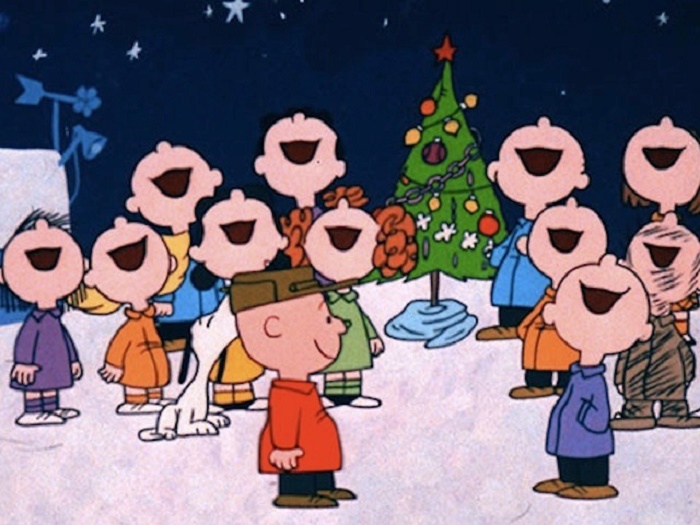 The Pupils of St Joseph and St James’s P.S present theirChristmas Carol ServiceIn The Parish HallTuesday 18th December at 7pm‘Friends Of’ Christmas Draw and tea, coffee and delicious mince pies!Everyone welcome!